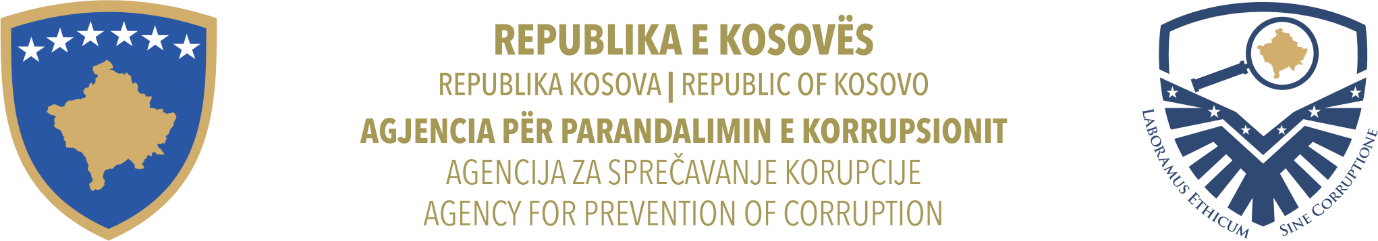 OBRAZAC PRIJAVE IMOVINEZAKON BR. 08/L-108 O IZJAVLJAVANJU, POREKLU I KONTROLI IMOVINE I POKLONA, obavezuje sve subjekte prijavljivanja da Agenciji za sprečavanje korupcije prijave stanje svoje imovine.Prijavljivanje po stupanju na dužnost subjekata prijavljivanja (1. Po stupanju na javnu funkciju, subjekt prijavljivanja prijavljuje aktuelno stanje imovine i njeno poreklo u roku od trideset (30) dana od stupanja na dužnost. Izuzetno od stava 1. ovog člana, subjekt prijavljivanja ne prijavljuje imovinu po stupanju na dužnost, ako subjekt prijavljivanja ne vrši funkciju duže od trideset (30) dana.Redovno godišnje prijavljivanje subjekata prijavljivanja (1. Redovno godišnje prijavljivanje imovine obavlja se za vreme vršenja javne funkcije od 1. marta do 31. marta svake kalendarske godine za prethodnu godinu za period od 1. januara do 31. decembra. 2. Izuzetno od stava 1. ovog člana, ako je prethodne godine obavljeno prijavljivanje prema članu 8. ovog zakona, redovno godišnje prijavljivanje pokriva samo period od dana imenovanja subjekta prijavljivanja do 31. decembra perioda izveštavanja).Prijavljivanje po prestanku funkcije 1. Po prestanku funkcije, subjekt prijavljivanja podnosi prijavu imovine u roku od trideset (30) dana za preostali ne prijavljeni period od poslednjeg redovnog godišnjeg prijavljivanja. 2. Prijavljivanje imovine se obavlja po osnovu aktuelnog stanja na dan elektronskog podnošenja obrasca. 3. Izuzetak predviđen članom 8. stav 2. ovog zakona primenjuje se i na prijavljivanje iz ovog člana.Napomena: Neprijavljivanje ili lažno prijavljivanje imovine je krivično delo iz člana 430. Krivičnog zakonika, i ZAKONA BR. 08/L-108 O PRIJAVLJIVANJU, POREKLU I KONTROLI IMOVINE I POKLONA, Član 28 Kaznene mere protiv subjekata prijavljivanjaObrazac mora biti popunjen elektronskim putem prema linku poslatom na e-mail adresu. Ako prostor bilo koje rubrike nije dovoljan, kopirajte je i nastavite sa popunjavanjem. Sve rubrike obrasca moraju biti popunjeni, u suprotnom obrazac neće biti priznat od strane Agencije.Na osnovu člana 17. Zakona br. 08/L-108 o prijavljivanju, poreklu i kontroli imovine i poklona, subjekat prijavljivanja je dužan da ovlasti Agenciju za sprečavanje korupcije, kako sledi:OVLAŠĆENJEOvlašćujem Agenciju za sprečavanje korupcije da verifikuje i kontroliše svu moju imovinu i imovinu članova moje porodice unutar i van teritorije Republike Kosovo, kao što je propisano Zakonom br. 08/L-108 o prijavljivanju, poreklu i kontroli imovine i poklona.Izjavljujem da su podaci odslikavani u ovom dokumentu tačni, takođe sam svestan da je lažno prijavljivanje imovine krivično delo.Bar-kodGodina2023VRSTA PRIJAVLJIVANJA IMOVINE(Stavite znak ‘X’  ispred jedne od vrsta prijavljivanja)VRSTA PRIJAVLJIVANJA IMOVINE(Stavite znak ‘X’  ispred jedne od vrsta prijavljivanja)Prijavljivanje po stupanju na dužnostXRedovno godišnje prijavljivanjePrijavljivanje po prestanku/završetku funkcijeLIČNI PODACI SUBJEKTA PRIJAVLJIVANJALIČNI PODACI SUBJEKTA PRIJAVLJIVANJALIČNI PODACI SUBJEKTA PRIJAVLJIVANJALIČNI PODACI SUBJEKTA PRIJAVLJIVANJALIČNI PODACI SUBJEKTA PRIJAVLJIVANJALIČNI PODACI SUBJEKTA PRIJAVLJIVANJALIČNI PODACI SUBJEKTA PRIJAVLJIVANJALIČNI PODACI SUBJEKTA PRIJAVLJIVANJALIČNI PODACI SUBJEKTA PRIJAVLJIVANJALIČNI PODACI SUBJEKTA PRIJAVLJIVANJALIČNI PODACI SUBJEKTA PRIJAVLJIVANJALIČNI PODACI SUBJEKTA PRIJAVLJIVANJALIČNI PODACI SUBJEKTA PRIJAVLJIVANJALIČNI PODACI SUBJEKTA PRIJAVLJIVANJALIČNI PODACI SUBJEKTA PRIJAVLJIVANJALIČNI PODACI SUBJEKTA PRIJAVLJIVANJALIČNI PODACI SUBJEKTA PRIJAVLJIVANJALIČNI PODACI SUBJEKTA PRIJAVLJIVANJALIČNI PODACI SUBJEKTA PRIJAVLJIVANJALIČNI PODACI SUBJEKTA PRIJAVLJIVANJALIČNI PODACI SUBJEKTA PRIJAVLJIVANJALIČNI PODACI SUBJEKTA PRIJAVLJIVANJALIČNI PODACI SUBJEKTA PRIJAVLJIVANJALIČNI PODACI SUBJEKTA PRIJAVLJIVANJALIČNI PODACI SUBJEKTA PRIJAVLJIVANJALIČNI PODACI SUBJEKTA PRIJAVLJIVANJALIČNI PODACI SUBJEKTA PRIJAVLJIVANJALIČNI PODACI SUBJEKTA PRIJAVLJIVANJALIČNI PODACI SUBJEKTA PRIJAVLJIVANJALIČNI PODACI SUBJEKTA PRIJAVLJIVANJALIČNI PODACI SUBJEKTA PRIJAVLJIVANJALIČNI PODACI SUBJEKTA PRIJAVLJIVANJALIČNI PODACI SUBJEKTA PRIJAVLJIVANJALIČNI PODACI SUBJEKTA PRIJAVLJIVANJAImeImeIme roditeljaIme roditeljaIme roditeljaIme roditeljaIme roditeljaIme roditeljaIme roditeljaPrezime Prezime Prezime Prezime Lični brojLični brojLični brojLični brojDatum rođenjaDatum rođenjaDatum rođenjaDatum rođenjaDatum rođenjaDatum rođenjaDatum rođenjaDatum:Datum:Datum:Mesec:Mesec:Mesec:Godina:Lični brojLični brojLični brojLični brojDatum rođenjaDatum rođenjaDatum rođenjaDatum rođenjaDatum rođenjaDatum rođenjaDatum rođenjaPolMMŽŽMesto rođenjaMesto rođenjaMesto rođenjaMesto rođenjaMesto rođenjaMesto rođenjaMesto rođenjaPrivremena adresa stanovanjaPrivremena adresa stanovanjaPrivremena adresa stanovanjaStatus civilnog stanjaStatus civilnog stanjaStatus civilnog stanjaStatus civilnog stanjaStatus civilnog stanjaNeoženjen/a Neoženjen/a Neoženjen/a Neoženjen/a Neoženjen/a Neoženjen/a Neoženjen/a Razveden/aRazveden/aPrivremena adresa stanovanjaPrivremena adresa stanovanjaPrivremena adresa stanovanjaStatus civilnog stanjaStatus civilnog stanjaStatus civilnog stanjaStatus civilnog stanjaStatus civilnog stanjaOženjen/UdataOženjen/UdataOženjen/UdataOženjen/UdataOženjen/UdataOženjen/UdataOženjen/UdataUdovica/UdovacUdovica/UdovacPrivremena adresa stanovanjaPrivremena adresa stanovanjaPrivremena adresa stanovanjaStatus civilnog stanjaStatus civilnog stanjaStatus civilnog stanjaStatus civilnog stanjaStatus civilnog stanjaZajednički životZajednički životZajednički životZajednički životZajednički životZajednički životZajednički životStalna adresa stanovanjaStalna adresa stanovanjaStalna adresa stanovanjaEmail adresaEmail adresaEmail adresaEmail adresaStalna adresa stanovanjaStalna adresa stanovanjaStalna adresa stanovanjaFiskalni broj (ako ima)Fiskalni broj (ako ima)Fiskalni broj (ako ima)Fiskalni broj (ako ima)Fiskalni broj (ako ima)Fiskalni broj (ako ima)Fiskalni broj (ako ima)Fiskalni broj (ako ima)Fiskalni broj (ako ima)Fiskalni broj (ako ima)Fiksni telefonFiksni telefonFiksni telefonOpštinaOpštinaOpštinaOpštinaOpštinaMobilni telefonMobilni telefonMobilni telefonOpštinaOpštinaOpštinaOpštinaOpštinaPODACI FUNKCIJE SUBJEKTA PRIJAVLJIVANJAPODACI FUNKCIJE SUBJEKTA PRIJAVLJIVANJAPODACI FUNKCIJE SUBJEKTA PRIJAVLJIVANJAPODACI FUNKCIJE SUBJEKTA PRIJAVLJIVANJAPODACI FUNKCIJE SUBJEKTA PRIJAVLJIVANJAPODACI FUNKCIJE SUBJEKTA PRIJAVLJIVANJAPODACI FUNKCIJE SUBJEKTA PRIJAVLJIVANJAPODACI FUNKCIJE SUBJEKTA PRIJAVLJIVANJANaziv ustanoveAdresa InstitucijeOrganizaciona jedinicaOrganizaciona jedinicaFunkcijaDatum imenovanjaDatum imenovanjaPORODIČNI SASTAVPORODIČNI SASTAVPORODIČNI SASTAVPORODIČNI SASTAVPORODIČNI SASTAVPORODIČNI SASTAVPORODIČNI SASTAVPORODIČNI SASTAVPORODIČNI SASTAVPORODIČNI SASTAVPORODIČNI SASTAVPORODIČNI SASTAVPORODIČNI SASTAVPORODIČNI SASTAVPORODIČNI SASTAVPORODIČNI SASTAVPORODIČNI SASTAVPORODIČNI SASTAVPORODIČNI SASTAVPORODIČNI SASTAVPORODIČNI SASTAVPORODIČNI SASTAVPORODIČNI SASTAVPORODIČNI SASTAVPORODIČNI SASTAVPORODIČNI SASTAVPORODIČNI SASTAVPORODIČNI SASTAVPORODIČNI SASTAVPORODIČNI SASTAV1ImePrezimePrezimePrezimePolPolMMMŽ1Licni br.Licni br.Datum rođenjaDatum rođenjaDatum rođenja1Veza sa subjektom prijavljivanjaVeza sa subjektom prijavljivanjaSuprugSuprugSuprugSuprugSuprugSuprugSuprugSuprugRoditeljRoditeljRoditeljStatus civilnog stanjaStatus civilnog stanjaNeoženjen/a Neoženjen/a Neoženjen/a Neoženjen/a Razveden/aRazveden/aRazveden/aRazveden/a1Veza sa subjektom prijavljivanjaVeza sa subjektom prijavljivanjaSuprugSuprugSuprugSuprugSuprugSuprugSuprugSuprugRoditeljRoditeljRoditeljStatus civilnog stanjaStatus civilnog stanjaOženjen/UdataOženjen/UdataOženjen/UdataOženjen/UdataUdovica/UdovacUdovica/UdovacUdovica/UdovacUdovica/Udovac1Veza sa subjektom prijavljivanjaVeza sa subjektom prijavljivanjaVanbračni suprugVanbračni suprugVanbračni suprugVanbračni suprugVanbračni suprugVanbračni suprugVanbračni suprugVanbračni suprugDete Dete Dete Status civilnog stanjaStatus civilnog stanjaOženjen/UdataOženjen/UdataOženjen/UdataOženjen/UdataUdovica/UdovacUdovica/UdovacUdovica/UdovacUdovica/Udovac1Veza sa subjektom prijavljivanjaVeza sa subjektom prijavljivanjaVanbračni suprugVanbračni suprugVanbračni suprugVanbračni suprugVanbračni suprugVanbračni suprugVanbračni suprugVanbračni suprugDete Dete Dete Status civilnog stanjaStatus civilnog stanjaZajednički životZajednički životZajednički životZajednički život2ImePrezimePrezimePrezimePolPolMMMŽ2Licni br.Licni br.Datum rođenjaDatum rođenjaDatum rođenja2Veza sa subjektom prijavljivanjaVeza sa subjektom prijavljivanjaSuprugSuprugSuprugSuprugSuprugSuprugSuprugSuprugRoditeljRoditeljRoditeljStatus civilnog stanjaStatus civilnog stanjaNeoženjen/a Neoženjen/a Neoženjen/a Neoženjen/a Razveden/aRazveden/aRazveden/aRazveden/a2Veza sa subjektom prijavljivanjaVeza sa subjektom prijavljivanjaSuprugSuprugSuprugSuprugSuprugSuprugSuprugSuprugRoditeljRoditeljRoditeljStatus civilnog stanjaStatus civilnog stanjaOženjen/UdataOženjen/UdataOženjen/UdataOženjen/UdataUdovica/UdovacUdovica/UdovacUdovica/UdovacUdovica/Udovac2Veza sa subjektom prijavljivanjaVeza sa subjektom prijavljivanjaVanbračni suprugVanbračni suprugVanbračni suprugVanbračni suprugVanbračni suprugVanbračni suprugVanbračni suprugVanbračni suprugDeteDeteDeteStatus civilnog stanjaStatus civilnog stanjaOženjen/UdataOženjen/UdataOženjen/UdataOženjen/UdataUdovica/UdovacUdovica/UdovacUdovica/UdovacUdovica/Udovac2Veza sa subjektom prijavljivanjaVeza sa subjektom prijavljivanjaVanbračni suprugVanbračni suprugVanbračni suprugVanbračni suprugVanbračni suprugVanbračni suprugVanbračni suprugVanbračni suprugDeteDeteDeteStatus civilnog stanjaStatus civilnog stanjaZajednički životZajednički životZajednički životZajednički život3ImePrezimePrezimePrezimePolPolMMMŽ3Licni br.Licni br.Datum rođenjaDatum rođenjaDatum rođenja3Veza sa subjektom prijavljivanjaVeza sa subjektom prijavljivanjaSuprugSuprugSuprugSuprugSuprugSuprugSuprugSuprugRoditeljRoditeljRoditeljStatus civilnog stanjaStatus civilnog stanjaNeoženjen/a Neoženjen/a Neoženjen/a Neoženjen/a Razveden/aRazveden/aRazveden/aRazveden/a3Veza sa subjektom prijavljivanjaVeza sa subjektom prijavljivanjaSuprugSuprugSuprugSuprugSuprugSuprugSuprugSuprugRoditeljRoditeljRoditeljStatus civilnog stanjaStatus civilnog stanjaOženjen/UdataOženjen/UdataOženjen/UdataOženjen/UdataUdovica/UdovacUdovica/UdovacUdovica/UdovacUdovica/Udovac3Veza sa subjektom prijavljivanjaVeza sa subjektom prijavljivanjaVanbračni suprugVanbračni suprugVanbračni suprugVanbračni suprugVanbračni suprugVanbračni suprugVanbračni suprugVanbračni suprugDeteDeteDeteStatus civilnog stanjaStatus civilnog stanjaOženjen/UdataOženjen/UdataOženjen/UdataOženjen/UdataUdovica/UdovacUdovica/UdovacUdovica/UdovacUdovica/Udovac3Veza sa subjektom prijavljivanjaVeza sa subjektom prijavljivanjaVanbračni suprugVanbračni suprugVanbračni suprugVanbračni suprugVanbračni suprugVanbračni suprugVanbračni suprugVanbračni suprugDeteDeteDeteStatus civilnog stanjaStatus civilnog stanjaZajednički životZajednički životZajednički životZajednički život4ImePrezimePrezimePrezimePolPolMMMŽ4Licni br.Licni br.Datum rođenjaDatum rođenjaDatum rođenja4Veza sa subjektom prijavljivanjaVeza sa subjektom prijavljivanjaSuprugSuprugSuprugSuprugSuprugSuprugSuprugSuprugRoditeljRoditeljRoditeljStatus civilnog stanjaStatus civilnog stanjaNeoženjen/a Neoženjen/a Neoženjen/a Neoženjen/a Razveden/aRazveden/aRazveden/aRazveden/a4Veza sa subjektom prijavljivanjaVeza sa subjektom prijavljivanjaSuprugSuprugSuprugSuprugSuprugSuprugSuprugSuprugRoditeljRoditeljRoditeljStatus civilnog stanjaStatus civilnog stanjaOženjen/UdataOženjen/UdataOženjen/UdataOženjen/UdataUdovica/UdovacUdovica/UdovacUdovica/UdovacUdovica/Udovac4Veza sa subjektom prijavljivanjaVeza sa subjektom prijavljivanjaVanbračni suprugVanbračni suprugVanbračni suprugVanbračni suprugVanbračni suprugVanbračni suprugVanbračni suprugVanbračni suprugDeteDeteDeteStatus civilnog stanjaStatus civilnog stanjaOženjen/UdataOženjen/UdataOženjen/UdataOženjen/UdataUdovica/UdovacUdovica/UdovacUdovica/UdovacUdovica/Udovac4Veza sa subjektom prijavljivanjaVeza sa subjektom prijavljivanjaVanbračni suprugVanbračni suprugVanbračni suprugVanbračni suprugVanbračni suprugVanbračni suprugVanbračni suprugVanbračni suprugDeteDeteDeteStatus civilnog stanjaStatus civilnog stanjaZajednički životZajednički životZajednički životZajednički život5ImePrezimePrezimePrezimePolPolMMMŽ5Licni br.Licni br.Datum rođenjaDatum rođenjaDatum rođenja5Veza sa subjektom prijavljivanjaVeza sa subjektom prijavljivanjaSuprugSuprugSuprugSuprugSuprugSuprugSuprugSuprugRoditeljRoditeljRoditeljStatus civilnog stanjaStatus civilnog stanjaNeoženjen/a Neoženjen/a Neoženjen/a Neoženjen/a Razveden/aRazveden/aRazveden/aRazveden/a5Veza sa subjektom prijavljivanjaVeza sa subjektom prijavljivanjaSuprugSuprugSuprugSuprugSuprugSuprugSuprugSuprugRoditeljRoditeljRoditeljStatus civilnog stanjaStatus civilnog stanjaOženjen/UdataOženjen/UdataOženjen/UdataOženjen/UdataUdovica/UdovacUdovica/UdovacUdovica/UdovacUdovica/Udovac5Veza sa subjektom prijavljivanjaVeza sa subjektom prijavljivanjaVanbračni suprugVanbračni suprugVanbračni suprugVanbračni suprugVanbračni suprugVanbračni suprugVanbračni suprugVanbračni suprugDeteDeteDeteStatus civilnog stanjaStatus civilnog stanjaOženjen/UdataOženjen/UdataOženjen/UdataOženjen/UdataUdovica/UdovacUdovica/UdovacUdovica/UdovacUdovica/Udovac5Veza sa subjektom prijavljivanjaVeza sa subjektom prijavljivanjaVanbračni suprugVanbračni suprugVanbračni suprugVanbračni suprugVanbračni suprugVanbračni suprugVanbračni suprugVanbračni suprugDeteDeteDeteStatus civilnog stanjaStatus civilnog stanjaZajednički životZajednički životZajednički životZajednički život6ImePrezimePrezimePrezimePolPolMMMF6Licni br.Licni br.Datum rođenjaDatum rođenjaDatum rođenja6Veza sa subjektom prijavljivanjaVeza sa subjektom prijavljivanjaSuprugSuprugSuprugSuprugSuprugSuprugSuprugSuprugRoditeljRoditeljRoditeljStatus civilnog stanjaStatus civilnog stanjaNeoženjen/a Neoženjen/a Neoženjen/a Neoženjen/a Razveden/aRazveden/aRazveden/aRazveden/a6Veza sa subjektom prijavljivanjaVeza sa subjektom prijavljivanjaSuprugSuprugSuprugSuprugSuprugSuprugSuprugSuprugRoditeljRoditeljRoditeljStatus civilnog stanjaStatus civilnog stanjaOženjen/UdataOženjen/UdataOženjen/UdataOženjen/UdataUdovica/UdovacUdovica/UdovacUdovica/UdovacUdovica/Udovac6Veza sa subjektom prijavljivanjaVeza sa subjektom prijavljivanjaVanbračni suprugVanbračni suprugVanbračni suprugVanbračni suprugVanbračni suprugVanbračni suprugVanbračni suprugVanbračni suprugDeteDeteDeteStatus civilnog stanjaStatus civilnog stanjaOženjen/UdataOženjen/UdataOženjen/UdataOženjen/UdataUdovica/UdovacUdovica/UdovacUdovica/UdovacUdovica/Udovac6Veza sa subjektom prijavljivanjaVeza sa subjektom prijavljivanjaVanbračni suprugVanbračni suprugVanbračni suprugVanbračni suprugVanbračni suprugVanbračni suprugVanbračni suprugVanbračni suprugDeteDeteDeteStatus civilnog stanjaStatus civilnog stanjaZajednički životZajednički životZajednički životZajednički životPODACI O DRUGIM FUNKCIJAMA ILI AKTIVNOSTIMAPODACI O DRUGIM FUNKCIJAMA ILI AKTIVNOSTIMAPODACI O DRUGIM FUNKCIJAMA ILI AKTIVNOSTIMAPODACI O DRUGIM FUNKCIJAMA ILI AKTIVNOSTIMAPODACI O DRUGIM FUNKCIJAMA ILI AKTIVNOSTIMAPODACI O DRUGIM FUNKCIJAMA ILI AKTIVNOSTIMAPODACI O DRUGIM FUNKCIJAMA ILI AKTIVNOSTIMAPODACI O DRUGIM FUNKCIJAMA ILI AKTIVNOSTIMAPODACI O DRUGIM FUNKCIJAMA ILI AKTIVNOSTIMAPODACI O DRUGIM FUNKCIJAMA ILI AKTIVNOSTIMAPODACI O DRUGIM FUNKCIJAMA ILI AKTIVNOSTIMAPODACI O DRUGIM FUNKCIJAMA ILI AKTIVNOSTIMAPODACI O DRUGIM FUNKCIJAMA ILI AKTIVNOSTIMAPODACI O DRUGIM FUNKCIJAMA ILI AKTIVNOSTIMAPODACI O DRUGIM FUNKCIJAMA ILI AKTIVNOSTIMAPODACI O DRUGIM FUNKCIJAMA ILI AKTIVNOSTIMAPODACI O DRUGIM FUNKCIJAMA ILI AKTIVNOSTIMA1.Vrsta institucijeJavna institucijaJavna institucijaJavna institucijaPolitička partijaIme institucijeIme institucijeIme institucije1.Vrsta institucijePrivatna institucijaPrivatna institucijaPrivatna institucijaNVOIme institucijeIme institucijeIme institucije1.Organizaciona jedinicaNivo pozicijeNivo pozicijeMenadžerski nivoMenadžerski nivoMenadžerski nivo1.Organizaciona jedinicaNivo pozicijeNivo pozicijeNe-menadžerski nivoNe-menadžerski nivoNe-menadžerski nivo1.Funkcija/ Aktivnost1.Adresa InstitucijeOpštinaOpštinaOpština1.Datum početkaDatum početkaDatum završetkaDatum završetkaDatum završetkaDatum završetka2.Vrsta institucijeJavna institucijaJavna institucijaJavna institucijaPolitička partijaIme institucijeIme institucijeIme institucije2.Vrsta institucijePrivatna institucijaPrivatna institucijaPrivatna institucijaNVOIme institucijeIme institucijeIme institucije2.Organizaciona jedinicaNivo pozicijeNivo pozicijeMenadžerski nivoMenadžerski nivoMenadžerski nivo2.Organizaciona jedinicaNivo pozicijeNivo pozicijeNe-menadžerski nivoNe-menadžerski nivoNe-menadžerski nivo2.Funkcija/ Aktivnost2.Adresa InstitucijeOpštinaOpštinaOpština2.Datum početkaDatum početkaDatum završetkaDatum završetkaDatum završetkaDatum završetka3.Vrsta institucijeJavna institucijaJavna institucijaJavna institucijaPolitička partijaIme institucijeIme institucijeIme institucije3.Vrsta institucijePrivatna institucijaPrivatna institucijaPrivatna institucijaNVOIme institucijeIme institucijeIme institucije3.Organizaciona jedinicaNivo pozicijeNivo pozicijeMenadžerski nivoMenadžerski nivoMenadžerski nivo3.Organizaciona jedinicaNivo pozicijeNivo pozicijeNe-menadžerski nivoNe-menadžerski nivoNe-menadžerski nivo3.Funkcija/ Aktivnost3.Adresa InstitucijeOpštinaOpštinaOpština3.Datum početkaDatum početkaDatum završetkaDatum završetkaDatum završetkaDatum završetka4.Vrsta institucijeJavna institucijaJavna institucijaJavna institucijaPolitička partijaIme institucijeIme institucijeIme institucije4.Vrsta institucijePrivatna institucijaPrivatna institucijaPrivatna institucijaNVOIme institucijeIme institucijeIme institucije4.Organizaciona jedinicaNivo pozicijeNivo pozicijeMenadžerski nivoMenadžerski nivoMenadžerski nivo4.Organizaciona jedinicaNivo pozicijeNivo pozicijeNe-menadžerski nivoNe-menadžerski nivoNe-menadžerski nivo4.Funkcija/ Aktivnost4.Adresa InstitucijeOpštinaOpštinaOpština4.Datum početkaDatum početkaDatum završetkaDatum završetkaDatum završetkaDatum završetkaNEPOKRETNA IMOVINANEPOKRETNA IMOVINANEPOKRETNA IMOVINANEPOKRETNA IMOVINANEPOKRETNA IMOVINANEPOKRETNA IMOVINANEPOKRETNA IMOVINANEPOKRETNA IMOVINANEPOKRETNA IMOVINANEPOKRETNA IMOVINANEPOKRETNA IMOVINANEPOKRETNA IMOVINANEPOKRETNA IMOVINANEPOKRETNA IMOVINANEPOKRETNA IMOVINANEPOKRETNA IMOVINANEPOKRETNA IMOVINANEPOKRETNA IMOVINANEPOKRETNA IMOVINA1.Vrsta imovineVrsta imovinePovršina Površina Površina Površina Površina Jedinica mere (m2 ili ara)Jedinica mere (m2 ili ara)Jedinica mere (m2 ili ara)1.Vrsta imovineVrsta imovine1.Poreklo imovinePoreklo imovinePoreklo imovinePoreklo imovinePoreklo imovinePoreklo imovineBroj parcele:Broj parcele:Broj parcele:Broj parcele:Broj parcele:P0123P0123P0123P0123P01231.Poreklo/način sticanjaPoreklo/način sticanjaPoreklo/način sticanjaPoreklo/način sticanjaCena/ VrednostCena/ VrednostCena/ VrednostVrednostVrednostVrednostVrednostVrednostValuta1.Poreklo/način sticanjaPoreklo/način sticanjaPoreklo/način sticanjaPoreklo/način sticanjaCena/ VrednostCena/ VrednostCena/ Vrednost1.Godina kupovine/sticanjaGodina kupovine/sticanjaGodina kupovine/sticanjaVlasništvoVlasništvoVlasništvoVlasništvoSubjekta prijavljivanjaSubjekta prijavljivanjaSubjekta prijavljivanjaSubjekta prijavljivanjaRoditelja1.Godina kupovine/sticanjaGodina kupovine/sticanjaGodina kupovine/sticanjaVlasništvoVlasništvoVlasništvoVlasništvoSuprugSuprugSuprugSuprugDece1.Prethodni vlasnikVlasništvoVlasništvoVlasništvoVlasništvoVanbračnog supruga/eVanbračnog supruga/eVanbračnog supruga/eVanbračnog supruga/eZajedničko1.Prethodni vlasnikVlasništvoVlasništvoVlasništvoVlasništvoVanbračnog supruga/eVanbračnog supruga/eVanbračnog supruga/eVanbračnog supruga/e1.Adresa nepokretne imovineAdresa nepokretne imovineAdresa nepokretne imovineAdresa nepokretne imovineAdresa nepokretne imovineOpštinaOpština2.Vrsta imovineVrsta imovinePovršina Površina Površina Površina Površina Jedinica mere (m2 ili ara)Jedinica mere (m2 ili ara)Jedinica mere (m2 ili ara)2.Vrsta imovineVrsta imovine2.Poreklo imovinePoreklo imovinePoreklo imovinePoreklo imovinePoreklo imovinePoreklo imovineBroj parcele:Broj parcele:Broj parcele:Broj parcele:Broj parcele:PZ-101PZ-101PZ-101PZ-101PZ-1012.Poreklo/način sticanjaPoreklo/način sticanjaPoreklo/način sticanjaPoreklo/način sticanjaCena/ VrednostCena/ VrednostCena/ VrednostVrednostVrednostVrednostVrednostVrednostValuta2.Poreklo/način sticanjaPoreklo/način sticanjaPoreklo/način sticanjaPoreklo/način sticanjaCena/ VrednostCena/ VrednostCena/ Vrednost2.Godina kupovine/sticanjaGodina kupovine/sticanjaGodina kupovine/sticanjaVlasništvo Vlasništvo Vlasništvo Vlasništvo Subjekta prijavljivanjaSubjekta prijavljivanjaSubjekta prijavljivanjaSubjekta prijavljivanjaRoditelja2.Godina kupovine/sticanjaGodina kupovine/sticanjaGodina kupovine/sticanjaVlasništvo Vlasništvo Vlasništvo Vlasništvo Suprug/aSuprug/aSuprug/aSuprug/aDece2.Prethodni vlasnikVlasništvo Vlasništvo Vlasništvo Vlasništvo Vanbračnog supruga/eVanbračnog supruga/eVanbračnog supruga/eVanbračnog supruga/eZajedničko2.Prethodni vlasnikVlasništvo Vlasništvo Vlasništvo Vlasništvo Vanbračnog supruga/eVanbračnog supruga/eVanbračnog supruga/eVanbračnog supruga/e2.Adresa nepokretne imovineAdresa nepokretne imovineAdresa nepokretne imovineAdresa nepokretne imovineAdresa nepokretne imovineOpštinaOpština3.Vrsta imovineVrsta imovinePovršina Površina Površina Površina Površina Jedinica mere (m2 ili ara)Jedinica mere (m2 ili ara)Jedinica mere (m2 ili ara)3.Vrsta imovineVrsta imovine3.Poreklo imovinePoreklo imovinePoreklo imovinePoreklo imovinePoreklo imovinePoreklo imovineBroj parcele:Broj parcele:Broj parcele:Broj parcele:Broj parcele:3.Poreklo/način sticanjaPoreklo/način sticanjaPoreklo/način sticanjaPoreklo/način sticanjaCena/ VrednostCena/ VrednostCena/ VrednostVrednostVrednostVrednostVrednostVrednostValuta3.Poreklo/način sticanjaPoreklo/način sticanjaPoreklo/način sticanjaPoreklo/način sticanjaCena/ VrednostCena/ VrednostCena/ Vrednost3.Godina kupovine/sticanjaGodina kupovine/sticanjaGodina kupovine/sticanjaVlasništvoVlasništvoVlasništvoVlasništvoSubjekta prijavljivanjaSubjekta prijavljivanjaSubjekta prijavljivanjaSubjekta prijavljivanjaRoditelja3.Godina kupovine/sticanjaGodina kupovine/sticanjaGodina kupovine/sticanjaVlasništvoVlasništvoVlasništvoVlasništvoSuprug/aSuprug/aSuprug/aSuprug/aDece3.Prethodni vlasnik VlasništvoVlasništvoVlasništvoVlasništvoVanbračnog supruga/eVanbračnog supruga/eVanbračnog supruga/eVanbračnog supruga/eZajedničko3.Prethodni vlasnik VlasništvoVlasništvoVlasništvoVlasništvoVanbračnog supruga/eVanbračnog supruga/eVanbračnog supruga/eVanbračnog supruga/e3.Adresa nepokretne imovineAdresa nepokretne imovineAdresa nepokretne imovineAdresa nepokretne imovineAdresa nepokretne imovineOpštinaOpština4.Vrsta imovineVrsta imovinePovršina Površina Površina Površina Površina Jedinica mere (m2 ili ara)Jedinica mere (m2 ili ara)Jedinica mere (m2 ili ara)4.Vrsta imovineVrsta imovine4.Poreklo imovinePoreklo imovinePoreklo imovinePoreklo imovinePoreklo imovinePoreklo imovineBroj parcele:Broj parcele:Broj parcele:Broj parcele:Broj parcele:4.Poreklo/način sticanjaPoreklo/način sticanjaPoreklo/način sticanjaPoreklo/način sticanjaCena/ VrednostCena/ VrednostCena/ VrednostVrednostVrednostVrednostVrednostVrednostValuta4.Poreklo/način sticanjaPoreklo/način sticanjaPoreklo/način sticanjaPoreklo/način sticanjaCena/ VrednostCena/ VrednostCena/ Vrednost4.Godina kupovine/sticanjaGodina kupovine/sticanjaGodina kupovine/sticanjaVlasništvoVlasništvoVlasništvoVlasništvoSubjekta prijavljivanjaSubjekta prijavljivanjaSubjekta prijavljivanjaSubjekta prijavljivanjaRoditelja4.Godina kupovine/sticanjaGodina kupovine/sticanjaGodina kupovine/sticanjaVlasništvoVlasništvoVlasništvoVlasništvoSuprug/aSuprug/aSuprug/aSuprug/aDece4.Prethodni vlasnikVlasništvoVlasništvoVlasništvoVlasništvoVanbračnog supruga/eVanbračnog supruga/eVanbračnog supruga/eVanbračnog supruga/eZajedničko4.Prethodni vlasnikVlasništvoVlasništvoVlasništvoVlasništvoVanbračnog supruga/eVanbračnog supruga/eVanbračnog supruga/eVanbračnog supruga/e4.Adresa nepokretne imovineAdresa nepokretne imovineAdresa nepokretne imovineAdresa nepokretne imovineAdresa nepokretne imovineOpštinaOpština5.Vrsta imovineVrsta imovinePovršina Površina Površina Površina Površina Jedinica mere (m2 ili ara)Jedinica mere (m2 ili ara)Jedinica mere (m2 ili ara)5.Vrsta imovineVrsta imovine5.Poreklo imovinePoreklo imovinePoreklo imovinePoreklo imovinePoreklo imovinePoreklo imovineBroj parcele:Broj parcele:Broj parcele:Broj parcele:Broj parcele:5.Poreklo/način sticanjaPoreklo/način sticanjaPoreklo/način sticanjaPoreklo/način sticanjaCena/ VrednostCena/ VrednostCena/ VrednostVrednostVrednostVrednostVrednostVrednostValuta5.Poreklo/način sticanjaPoreklo/način sticanjaPoreklo/način sticanjaPoreklo/način sticanjaCena/ VrednostCena/ VrednostCena/ Vrednost5.Godina kupovine/sticanjaGodina kupovine/sticanjaGodina kupovine/sticanjaVlasništvoVlasništvoVlasništvoVlasništvoSubjekta prijavljivanjaSubjekta prijavljivanjaSubjekta prijavljivanjaSubjekta prijavljivanjaRoditelja5.Godina kupovine/sticanjaGodina kupovine/sticanjaGodina kupovine/sticanjaVlasništvoVlasništvoVlasništvoVlasništvoSuprug/aSuprug/aSuprug/aSuprug/aDece5.Prethodni vlasnikVlasništvoVlasništvoVlasništvoVlasništvoVanbračnog supruga/eVanbračnog supruga/eVanbračnog supruga/eVanbračnog supruga/eZajedničko5.Prethodni vlasnikVlasništvoVlasništvoVlasništvoVlasništvoVanbračnog supruga/eVanbračnog supruga/eVanbračnog supruga/eVanbračnog supruga/e5.Adresa nepokretne imovineAdresa nepokretne imovineAdresa nepokretne imovineAdresa nepokretne imovineAdresa nepokretne imovineOpštinaOpštinaPOKRETNA IMOVINAPOKRETNA IMOVINAPOKRETNA IMOVINAPOKRETNA IMOVINAPOKRETNA IMOVINAPOKRETNA IMOVINAPOKRETNA IMOVINAPOKRETNA IMOVINAPOKRETNA IMOVINAPOKRETNA IMOVINAPOKRETNA IMOVINAPOKRETNA IMOVINAPOKRETNA IMOVINAPOKRETNA IMOVINAPOKRETNA IMOVINAPOKRETNA IMOVINAPOKRETNA IMOVINAPOKRETNA IMOVINAPOKRETNA IMOVINAPOKRETNA IMOVINADetaljno opišite svaku pokretnu imovinu čija je vrednost preko 3.000 evraDetaljno opišite svaku pokretnu imovinu čija je vrednost preko 3.000 evraDetaljno opišite svaku pokretnu imovinu čija je vrednost preko 3.000 evraDetaljno opišite svaku pokretnu imovinu čija je vrednost preko 3.000 evraDetaljno opišite svaku pokretnu imovinu čija je vrednost preko 3.000 evraDetaljno opišite svaku pokretnu imovinu čija je vrednost preko 3.000 evraDetaljno opišite svaku pokretnu imovinu čija je vrednost preko 3.000 evraDetaljno opišite svaku pokretnu imovinu čija je vrednost preko 3.000 evraDetaljno opišite svaku pokretnu imovinu čija je vrednost preko 3.000 evraDetaljno opišite svaku pokretnu imovinu čija je vrednost preko 3.000 evraDetaljno opišite svaku pokretnu imovinu čija je vrednost preko 3.000 evraDetaljno opišite svaku pokretnu imovinu čija je vrednost preko 3.000 evraDetaljno opišite svaku pokretnu imovinu čija je vrednost preko 3.000 evraDetaljno opišite svaku pokretnu imovinu čija je vrednost preko 3.000 evraDetaljno opišite svaku pokretnu imovinu čija je vrednost preko 3.000 evraDetaljno opišite svaku pokretnu imovinu čija je vrednost preko 3.000 evraDetaljno opišite svaku pokretnu imovinu čija je vrednost preko 3.000 evraDetaljno opišite svaku pokretnu imovinu čija je vrednost preko 3.000 evraDetaljno opišite svaku pokretnu imovinu čija je vrednost preko 3.000 evraDetaljno opišite svaku pokretnu imovinu čija je vrednost preko 3.000 evra1.Vrsta imovineVrsta imovineTip / Model:Tip / Model:Tip / Model:Tip / Model:Tip / Model:1.Poreklo imovinePoreklo imovinePoreklo imovinePoreklo imovineDa li se imovina sastoji od posebnih delova?Da li se imovina sastoji od posebnih delova?Da li se imovina sastoji od posebnih delova?Da li se imovina sastoji od posebnih delova?Da li se imovina sastoji od posebnih delova?Da li se imovina sastoji od posebnih delova?Da li se imovina sastoji od posebnih delova?DADA1.Poreklo imovinePoreklo imovinePoreklo imovinePoreklo imovineDa li se imovina sastoji od posebnih delova?Da li se imovina sastoji od posebnih delova?Da li se imovina sastoji od posebnih delova?Da li se imovina sastoji od posebnih delova?Da li se imovina sastoji od posebnih delova?Da li se imovina sastoji od posebnih delova?Da li se imovina sastoji od posebnih delova?NENE1.Poreklo/način sticanjaPoreklo/način sticanjaPoreklo/način sticanjaCena/ VrednostCena/ VrednostCena/ VrednostCena/ VrednostCena/ VrednostVrednostVrednostValutaValutaValutaValutaValuta1.Poreklo/način sticanjaPoreklo/način sticanjaPoreklo/način sticanjaCena/ VrednostCena/ VrednostCena/ VrednostCena/ VrednostCena/ Vrednost1.Godina kupovine/sticanjaGodina kupovine/sticanjaGodina kupovine/sticanjaGodina kupovine/sticanjaGodina kupovine/sticanjaVlasništvoVlasništvoVlasništvoSubjekta prijavljivanjaSubjekta prijavljivanjaSubjekta prijavljivanjaRoditeljaRoditeljaRoditeljaRoditelja1.Prethodni vlasnikVlasništvoVlasništvoVlasništvoSuprug/aSuprug/aSuprug/aDeceDeceDeceDece1.Prethodni vlasnikVlasništvoVlasništvoVlasništvoVanbračnog supruga/eVanbračnog supruga/eVanbračnog supruga/eZajedničkoZajedničkoZajedničkoZajedničko2.Vrsta imovineVrsta imovineTip / Model:Tip / Model:Tip / Model:Tip / Model:Tip / Model:2.Poreklo imovinePoreklo imovinePoreklo imovinePoreklo imovineDa li se imovina sastoji od posebnih delova?Da li se imovina sastoji od posebnih delova?Da li se imovina sastoji od posebnih delova?Da li se imovina sastoji od posebnih delova?Da li se imovina sastoji od posebnih delova?Da li se imovina sastoji od posebnih delova?Da li se imovina sastoji od posebnih delova?DADA2.Poreklo imovinePoreklo imovinePoreklo imovinePoreklo imovineDa li se imovina sastoji od posebnih delova?Da li se imovina sastoji od posebnih delova?Da li se imovina sastoji od posebnih delova?Da li se imovina sastoji od posebnih delova?Da li se imovina sastoji od posebnih delova?Da li se imovina sastoji od posebnih delova?Da li se imovina sastoji od posebnih delova?NENE2.Poreklo/način sticanjaPoreklo/način sticanjaPoreklo/način sticanjaCena/ VrednostCena/ VrednostCena/ VrednostCena/ VrednostCena/ VrednostVrednostVrednostValutaValutaValutaValutaValuta2.Poreklo/način sticanjaPoreklo/način sticanjaPoreklo/način sticanjaCena/ VrednostCena/ VrednostCena/ VrednostCena/ VrednostCena/ Vrednost2.Godina kupovine/sticanjaGodina kupovine/sticanjaGodina kupovine/sticanjaGodina kupovine/sticanjaGodina kupovine/sticanjaVlasništvoVlasništvoVlasništvoSubjekta prijavljivanjaSubjekta prijavljivanjaSubjekta prijavljivanjaRoditeljaRoditeljaRoditeljaRoditelja2.Prethodni vlasnikVlasništvoVlasništvoVlasništvoSuprug/aSuprug/aSuprug/aDeceDeceDeceDece2.Prethodni vlasnikVlasništvoVlasništvoVlasništvoVanbračnog supruga/eVanbračnog supruga/eVanbračnog supruga/eZajedničkoZajedničkoZajedničkoZajedničko3.Vrsta imovineVrsta imovineTip / Model:Tip / Model:Tip / Model:Tip / Model:Tip / Model:3.Poreklo imovinePoreklo imovinePoreklo imovinePoreklo imovineDa li se imovina sastoji od posebnih delova?Da li se imovina sastoji od posebnih delova?Da li se imovina sastoji od posebnih delova?Da li se imovina sastoji od posebnih delova?Da li se imovina sastoji od posebnih delova?Da li se imovina sastoji od posebnih delova?Da li se imovina sastoji od posebnih delova?DADA3.Poreklo imovinePoreklo imovinePoreklo imovinePoreklo imovineDa li se imovina sastoji od posebnih delova?Da li se imovina sastoji od posebnih delova?Da li se imovina sastoji od posebnih delova?Da li se imovina sastoji od posebnih delova?Da li se imovina sastoji od posebnih delova?Da li se imovina sastoji od posebnih delova?Da li se imovina sastoji od posebnih delova?NENE3.Poreklo/način sticanjaPoreklo/način sticanjaPoreklo/način sticanjaCena/ VrednostCena/ VrednostCena/ VrednostCena/ VrednostCena/ VrednostVrednostVrednostValutaValutaValutaValutaValuta3.Poreklo/način sticanjaPoreklo/način sticanjaPoreklo/način sticanjaCena/ VrednostCena/ VrednostCena/ VrednostCena/ VrednostCena/ Vrednost3.Godina kupovine/sticanjaGodina kupovine/sticanjaGodina kupovine/sticanjaGodina kupovine/sticanjaGodina kupovine/sticanjaVlasništvoVlasništvoVlasništvoSubjekta prijavljivanjaSubjekta prijavljivanjaSubjekta prijavljivanjaRoditeljaRoditeljaRoditeljaRoditelja3.Prethodni vlasnikVlasništvoVlasništvoVlasništvoSuprug/aSuprug/aSuprug/aDeceDeceDeceDece3.Prethodni vlasnikVlasništvoVlasništvoVlasništvoVanbračnog supruga/eVanbračnog supruga/eVanbračnog supruga/eZajedničkoZajedničkoZajedničkoZajedničko4.Vrsta imovineVrsta imovineTip/ Model:Tip/ Model:Tip/ Model:Tip/ Model:Tip/ Model:4.Poreklo imovinePoreklo imovinePoreklo imovinePoreklo imovineDa li se imovina sastoji od posebnih delova?Da li se imovina sastoji od posebnih delova?Da li se imovina sastoji od posebnih delova?Da li se imovina sastoji od posebnih delova?Da li se imovina sastoji od posebnih delova?Da li se imovina sastoji od posebnih delova?Da li se imovina sastoji od posebnih delova?DADA4.Poreklo imovinePoreklo imovinePoreklo imovinePoreklo imovineDa li se imovina sastoji od posebnih delova?Da li se imovina sastoji od posebnih delova?Da li se imovina sastoji od posebnih delova?Da li se imovina sastoji od posebnih delova?Da li se imovina sastoji od posebnih delova?Da li se imovina sastoji od posebnih delova?Da li se imovina sastoji od posebnih delova?NENE4.Poreklo/način sticanjaPoreklo/način sticanjaPoreklo/način sticanjaCena/ VrednostCena/ VrednostCena/ VrednostCena/ VrednostCena/ VrednostVrednostVrednostValutaValutaValutaValutaValuta4.Poreklo/način sticanjaPoreklo/način sticanjaPoreklo/način sticanjaCena/ VrednostCena/ VrednostCena/ VrednostCena/ VrednostCena/ Vrednost4.Godina kupovine/sticanjeGodina kupovine/sticanjeGodina kupovine/sticanjeGodina kupovine/sticanjeGodina kupovine/sticanjeVlasništvoVlasništvoVlasništvoSubjekta prijavljivanjaSubjekta prijavljivanjaSubjekta prijavljivanjaRoditeljaRoditeljaRoditeljaRoditelja4.Prethodni vlasnikVlasništvoVlasništvoVlasništvoSuprug/aSuprug/aSuprug/aDeceDeceDeceDece4.Prethodni vlasnikVlasništvoVlasništvoVlasništvoVanbračnog supruga/eVanbračnog supruga/eVanbračnog supruga/eZajedničkoZajedničkoZajedničkoZajedničkoVLASNIŠTVO NA AKCIJAMA U PRIVREDNOM DRUŠTVUVLASNIŠTVO NA AKCIJAMA U PRIVREDNOM DRUŠTVUVLASNIŠTVO NA AKCIJAMA U PRIVREDNOM DRUŠTVUVLASNIŠTVO NA AKCIJAMA U PRIVREDNOM DRUŠTVUVLASNIŠTVO NA AKCIJAMA U PRIVREDNOM DRUŠTVUVLASNIŠTVO NA AKCIJAMA U PRIVREDNOM DRUŠTVUVLASNIŠTVO NA AKCIJAMA U PRIVREDNOM DRUŠTVUVLASNIŠTVO NA AKCIJAMA U PRIVREDNOM DRUŠTVUVLASNIŠTVO NA AKCIJAMA U PRIVREDNOM DRUŠTVUVLASNIŠTVO NA AKCIJAMA U PRIVREDNOM DRUŠTVUVLASNIŠTVO NA AKCIJAMA U PRIVREDNOM DRUŠTVUVLASNIŠTVO NA AKCIJAMA U PRIVREDNOM DRUŠTVUDetaljno opišite svaku akciju koju imate u privrednom društvuDetaljno opišite svaku akciju koju imate u privrednom društvuDetaljno opišite svaku akciju koju imate u privrednom društvuDetaljno opišite svaku akciju koju imate u privrednom društvuDetaljno opišite svaku akciju koju imate u privrednom društvuDetaljno opišite svaku akciju koju imate u privrednom društvuDetaljno opišite svaku akciju koju imate u privrednom društvuDetaljno opišite svaku akciju koju imate u privrednom društvuDetaljno opišite svaku akciju koju imate u privrednom društvuDetaljno opišite svaku akciju koju imate u privrednom društvuDetaljno opišite svaku akciju koju imate u privrednom društvuDetaljno opišite svaku akciju koju imate u privrednom društvuBr.Vrsta privrednog društvaVrsta privrednog društvaIme privrednog društvaJedinstveni broj poslovanjaMesto/ DržavaVrednost akcijaDatumi akcija:Datumi akcija:Datumi akcija:AkcijeAkcije1.SuvlasnikKapital u evrimaDatum upisaDatum upisaDatum upisaSubjekta prijavljivanja1.Strano preduzeće- ogranak na KSKapital u evrimaDatum upisaDatum upisaDatum upisaSubjekta prijavljivanja1.I.P./I.P.Suprug/a1.GPVanbračnog supruga/e1.ADDatum sticanjaDatum sticanjaDatum sticanjaVanbračnog supruga/e1.KDProcenatDatum sticanjaDatum sticanjaDatum sticanjaRoditelja1.OPProcenatRoditelja1.DOODece1.Poljoprivreda Zajedničko2.SuvlasnikKapital u evrimaDatum upisaDatum upisaDatum upisaSubjekta prijavljivanja2.Strano preduzeće- ogranak na KSKapital u evrimaDatum upisaDatum upisaDatum upisaSubjekta prijavljivanja2.I.P./I.P.Suprug/a2.GPVanbračnog supruga/e2.ADDatum sticanjaDatum sticanjaDatum sticanjaVanbračnog supruga/e2.KDProcenatDatum sticanjaDatum sticanjaDatum sticanjaRoditelja2.OPProcenatRoditelja2.DOODece2.Poljoprivreda Zajedničko3.SuvlasnikKapital u evrimaDatum upisaDatum upisaDatum upisaSubjekta prijavljivanja3.Strano preduzeće- ogranak na KSKapital u evrimaDatum upisaDatum upisaDatum upisaSubjekta prijavljivanja3.I.P./I.P.Suprug/a3.GPVanbračnog supruga/e3.ADDatum sticanjaDatum sticanjaDatum sticanjaVanbračnog supruga/e3.KDProcenatDatum sticanjaDatum sticanjaDatum sticanjaRoditelja3.OPProcenatRoditelja3.DOODece3.Poljoprivreda Zajedničko4.SuvlasnikKapital u evrimaDatum upisaDatum upisaDatum upisaSubjekta prijavljivanja4.Strano preduzeće- ogranak na KSKapital u evrimaDatum upisaDatum upisaDatum upisaSubjekta prijavljivanja4.I.P./I.P.Suprug/a4.GPVanbračnog supruga/e4.ADDatum sticanjaDatum sticanjaDatum sticanjaVanbračnog supruga/e4.KDProcenatDatum sticanjaDatum sticanjaDatum sticanjaRoditelja4.OPProcenatRoditelja4.DOODece4.Poljoprivreda ZajedničkoPOSEDOVANJE HARTIJA OD VREDNOSTIPOSEDOVANJE HARTIJA OD VREDNOSTIPOSEDOVANJE HARTIJA OD VREDNOSTIPOSEDOVANJE HARTIJA OD VREDNOSTIPOSEDOVANJE HARTIJA OD VREDNOSTIPOSEDOVANJE HARTIJA OD VREDNOSTIPOSEDOVANJE HARTIJA OD VREDNOSTIPOSEDOVANJE HARTIJA OD VREDNOSTIPOSEDOVANJE HARTIJA OD VREDNOSTIDetaljno opišite sve hartije od vrednosti koje posedujete vi ili članovi vaše porodiceDetaljno opišite sve hartije od vrednosti koje posedujete vi ili članovi vaše porodiceDetaljno opišite sve hartije od vrednosti koje posedujete vi ili članovi vaše porodiceDetaljno opišite sve hartije od vrednosti koje posedujete vi ili članovi vaše porodiceDetaljno opišite sve hartije od vrednosti koje posedujete vi ili članovi vaše porodiceDetaljno opišite sve hartije od vrednosti koje posedujete vi ili članovi vaše porodiceDetaljno opišite sve hartije od vrednosti koje posedujete vi ili članovi vaše porodiceDetaljno opišite sve hartije od vrednosti koje posedujete vi ili članovi vaše porodiceDetaljno opišite sve hartije od vrednosti koje posedujete vi ili članovi vaše porodiceBr.Vrsta hartijeVrsta hartijePoreklo Broj jedinicaSadašnja vrednost hartije (€)Datum sticanja /prijemaHartija Hartija 1.Zapisi trezoraSubjekta prijavljivanja1.Zapisi trezoraSuprug/a1.Vladine note i obvezniceVanbračnog supruga/e1.Vladine note i obvezniceRoditelja1.Vladine note i obvezniceDece1.Drugo Zajedničko2.Zapisi trezora Subjekta prijavljivanja2.Zapisi trezora Suprug/a2.Vladine note i obvezniceVanbračnog supruga/e2.Vladine note i obvezniceRoditelja2.Vladine note i obvezniceDece2.Drugo Zajedničko3.Zapisi trezoraSubjekta prijavljivanja3.Zapisi trezoraSuprug/a3.Vladine note i obvezniceVanbračnog supruga/e3.Vladine note i obvezniceRoditelja3.Vladine note i obvezniceDece3.Drugo ZajedničkoPOSEDOVANJE KRIPTOVALUTAPOSEDOVANJE KRIPTOVALUTAPOSEDOVANJE KRIPTOVALUTAPOSEDOVANJE KRIPTOVALUTAPOSEDOVANJE KRIPTOVALUTAPOSEDOVANJE KRIPTOVALUTAPOSEDOVANJE KRIPTOVALUTAPOSEDOVANJE KRIPTOVALUTAPOSEDOVANJE KRIPTOVALUTAOpišite detaljno svaku digitalnu valutu (kriptovalutu) koju posedujete vi ili članovi vaše porodiceOpišite detaljno svaku digitalnu valutu (kriptovalutu) koju posedujete vi ili članovi vaše porodiceOpišite detaljno svaku digitalnu valutu (kriptovalutu) koju posedujete vi ili članovi vaše porodiceOpišite detaljno svaku digitalnu valutu (kriptovalutu) koju posedujete vi ili članovi vaše porodiceOpišite detaljno svaku digitalnu valutu (kriptovalutu) koju posedujete vi ili članovi vaše porodiceOpišite detaljno svaku digitalnu valutu (kriptovalutu) koju posedujete vi ili članovi vaše porodiceOpišite detaljno svaku digitalnu valutu (kriptovalutu) koju posedujete vi ili članovi vaše porodiceOpišite detaljno svaku digitalnu valutu (kriptovalutu) koju posedujete vi ili članovi vaše porodiceOpišite detaljno svaku digitalnu valutu (kriptovalutu) koju posedujete vi ili članovi vaše porodiceBr.Ime kriptovaluteSadašnja vrednost (€)Kupovna vrednost (€)Količina (Jedinice)PorekloDatum sticanja /prijemaKriptovaluta Kriptovaluta 1.Subjekta prijavljivanja1.Suprug/a1.Vanbračnog supruga/e1.Roditelja1.Dece1.Zajedničko2.Subjekta prijavljivanja2.Suprug/a2.Vanbračnog supruga/e2.Roditelja2.Dece2.Zajedničko3.Subjekta prijavljivanja3.Suprug/a3.Vanbračnog supruga/e3.Roditelja3.Dece3.ZajedničkoGOTOVINA DOSTUPNA NA TEKUĆEM RAČUNU, U DEPOZITIMA I ZAJMOVIMAGOTOVINA DOSTUPNA NA TEKUĆEM RAČUNU, U DEPOZITIMA I ZAJMOVIMAGOTOVINA DOSTUPNA NA TEKUĆEM RAČUNU, U DEPOZITIMA I ZAJMOVIMAGOTOVINA DOSTUPNA NA TEKUĆEM RAČUNU, U DEPOZITIMA I ZAJMOVIMAGOTOVINA DOSTUPNA NA TEKUĆEM RAČUNU, U DEPOZITIMA I ZAJMOVIMAGOTOVINA DOSTUPNA NA TEKUĆEM RAČUNU, U DEPOZITIMA I ZAJMOVIMAGOTOVINA DOSTUPNA NA TEKUĆEM RAČUNU, U DEPOZITIMA I ZAJMOVIMAGOTOVINA DOSTUPNA NA TEKUĆEM RAČUNU, U DEPOZITIMA I ZAJMOVIMAGOTOVINA DOSTUPNA NA TEKUĆEM RAČUNU, U DEPOZITIMA I ZAJMOVIMAGOTOVINA DOSTUPNA NA TEKUĆEM RAČUNU, U DEPOZITIMA I ZAJMOVIMAGOTOVINA DOSTUPNA NA TEKUĆEM RAČUNU, U DEPOZITIMA I ZAJMOVIMAGOTOVINA DOSTUPNA NA TEKUĆEM RAČUNU, U DEPOZITIMA I ZAJMOVIMAGOTOVINA DOSTUPNA NA TEKUĆEM RAČUNU, U DEPOZITIMA I ZAJMOVIMADetaljno opišite gotovinu preko 3 hiljade evra koju posedujete vi ili članovi vaše porodiceDetaljno opišite gotovinu preko 3 hiljade evra koju posedujete vi ili članovi vaše porodiceDetaljno opišite gotovinu preko 3 hiljade evra koju posedujete vi ili članovi vaše porodiceDetaljno opišite gotovinu preko 3 hiljade evra koju posedujete vi ili članovi vaše porodiceDetaljno opišite gotovinu preko 3 hiljade evra koju posedujete vi ili članovi vaše porodiceDetaljno opišite gotovinu preko 3 hiljade evra koju posedujete vi ili članovi vaše porodiceDetaljno opišite gotovinu preko 3 hiljade evra koju posedujete vi ili članovi vaše porodiceDetaljno opišite gotovinu preko 3 hiljade evra koju posedujete vi ili članovi vaše porodiceDetaljno opišite gotovinu preko 3 hiljade evra koju posedujete vi ili članovi vaše porodiceDetaljno opišite gotovinu preko 3 hiljade evra koju posedujete vi ili članovi vaše porodiceDetaljno opišite gotovinu preko 3 hiljade evra koju posedujete vi ili članovi vaše porodiceDetaljno opišite gotovinu preko 3 hiljade evra koju posedujete vi ili članovi vaše porodiceDetaljno opišite gotovinu preko 3 hiljade evra koju posedujete vi ili članovi vaše porodiceBr.VrstaVrstaIme bankarske institucijeMesto / DržavaIznosValutaValutaPorekloVrsta računaVrsta računaVlasnikVlasnik1.Novčana sredstva / gotovinaTekući računSubjekta prijavljivanja1.Novčana sredstva / gotovinaTekući računSuprug/a1.Novčana sredstva / gotovinaTekući računVanbracnog supruga/e1.Bankarska institucijaDepoziti/uštedevinaRoditelja1.Bankarska institucijaDepoziti/uštedevinaDetce1.Bankarska institucijaDepoziti/uštedevinaZajednicko2.Novčana sredstva / gotovinaTekući računSubjekta prijavljivanja2.Novčana sredstva / gotovinaTekući računSuprug/a2.Novčana sredstva / gotovinaTekući računVanbračnog supruga/e2.Bankarska institucijaDepoziti/ušteđevinaRoditelja2.Bankarska institucijaDepoziti/ušteđevinaDece2.Bankarska institucijaDepoziti/ušteđevinaZajedničko3.Novčana sredstva / gotovinaTekući računSubjekta prijavljivanja3.Novčana sredstva / gotovinaTekući računSuprug/a3.Novčana sredstva / gotovinaTekući računVanbračnog supruga/e3.Bankarska institucijaDepoziti/ušteđevinaRoditelja3.Bankarska institucijaDepoziti/ušteđevinaDece3.Bankarska institucijaDepoziti/ušteđevinaZajedničko4.Novčana sredstva / gotovinaTekući računSubjekta prijavljivanja4.Novčana sredstva / gotovinaTekući računSuprug/a4.Novčana sredstva / gotovinaTekući računVanbračnog supruga/e4.Bankarska institucijaDepoziti/ušteđevinaRoditelja4.Bankarska institucijaDepoziti/ušteđevinaDece4.Bankarska institucijaDepoziti/ušteđevinaZajedničkoFINANSIJSKA PRAVA I OBAVEZEFINANSIJSKA PRAVA I OBAVEZEFINANSIJSKA PRAVA I OBAVEZEFINANSIJSKA PRAVA I OBAVEZEFINANSIJSKA PRAVA I OBAVEZEFINANSIJSKA PRAVA I OBAVEZEFINANSIJSKA PRAVA I OBAVEZEFINANSIJSKA PRAVA I OBAVEZEFINANSIJSKA PRAVA I OBAVEZEFINANSIJSKA PRAVA I OBAVEZEFINANSIJSKA PRAVA I OBAVEZEFINANSIJSKA PRAVA I OBAVEZEFINANSIJSKA PRAVA I OBAVEZEFINANSIJSKA PRAVA I OBAVEZEFINANSIJSKA PRAVA I OBAVEZEFINANSIJSKA PRAVA I OBAVEZEFINANSIJSKA PRAVA I OBAVEZEFINANSIJSKA PRAVA I OBAVEZEFINANSIJSKA PRAVA I OBAVEZEFINANSIJSKA PRAVA I OBAVEZEFINANSIJSKA PRAVA I OBAVEZEFINANSIJSKA PRAVA I OBAVEZEFINANSIJSKA PRAVA I OBAVEZEDetaljno opišite svako pravo ili finansijsku obavezu prema pravnim ili fizičkim licima, čija je vrednost veća od 3 hiljade evra.Detaljno opišite svako pravo ili finansijsku obavezu prema pravnim ili fizičkim licima, čija je vrednost veća od 3 hiljade evra.Detaljno opišite svako pravo ili finansijsku obavezu prema pravnim ili fizičkim licima, čija je vrednost veća od 3 hiljade evra.Detaljno opišite svako pravo ili finansijsku obavezu prema pravnim ili fizičkim licima, čija je vrednost veća od 3 hiljade evra.Detaljno opišite svako pravo ili finansijsku obavezu prema pravnim ili fizičkim licima, čija je vrednost veća od 3 hiljade evra.Detaljno opišite svako pravo ili finansijsku obavezu prema pravnim ili fizičkim licima, čija je vrednost veća od 3 hiljade evra.Detaljno opišite svako pravo ili finansijsku obavezu prema pravnim ili fizičkim licima, čija je vrednost veća od 3 hiljade evra.Detaljno opišite svako pravo ili finansijsku obavezu prema pravnim ili fizičkim licima, čija je vrednost veća od 3 hiljade evra.Detaljno opišite svako pravo ili finansijsku obavezu prema pravnim ili fizičkim licima, čija je vrednost veća od 3 hiljade evra.Detaljno opišite svako pravo ili finansijsku obavezu prema pravnim ili fizičkim licima, čija je vrednost veća od 3 hiljade evra.Detaljno opišite svako pravo ili finansijsku obavezu prema pravnim ili fizičkim licima, čija je vrednost veća od 3 hiljade evra.Detaljno opišite svako pravo ili finansijsku obavezu prema pravnim ili fizičkim licima, čija je vrednost veća od 3 hiljade evra.Detaljno opišite svako pravo ili finansijsku obavezu prema pravnim ili fizičkim licima, čija je vrednost veća od 3 hiljade evra.Detaljno opišite svako pravo ili finansijsku obavezu prema pravnim ili fizičkim licima, čija je vrednost veća od 3 hiljade evra.Detaljno opišite svako pravo ili finansijsku obavezu prema pravnim ili fizičkim licima, čija je vrednost veća od 3 hiljade evra.Detaljno opišite svako pravo ili finansijsku obavezu prema pravnim ili fizičkim licima, čija je vrednost veća od 3 hiljade evra.Detaljno opišite svako pravo ili finansijsku obavezu prema pravnim ili fizičkim licima, čija je vrednost veća od 3 hiljade evra.Detaljno opišite svako pravo ili finansijsku obavezu prema pravnim ili fizičkim licima, čija je vrednost veća od 3 hiljade evra.Detaljno opišite svako pravo ili finansijsku obavezu prema pravnim ili fizičkim licima, čija je vrednost veća od 3 hiljade evra.Detaljno opišite svako pravo ili finansijsku obavezu prema pravnim ili fizičkim licima, čija je vrednost veća od 3 hiljade evra.Detaljno opišite svako pravo ili finansijsku obavezu prema pravnim ili fizičkim licima, čija je vrednost veća od 3 hiljade evra.Detaljno opišite svako pravo ili finansijsku obavezu prema pravnim ili fizičkim licima, čija je vrednost veća od 3 hiljade evra.Detaljno opišite svako pravo ili finansijsku obavezu prema pravnim ili fizičkim licima, čija je vrednost veća od 3 hiljade evra.1.Pravno licePravno licePravno liceKreditKreditSvrhaSvrhaSvrhaPravo ili obaveza:Pravo ili obaveza:Pravo ili obaveza:Pravo ili obaveza:Pravo ili obaveza:Pravo ili obaveza:Pravo ili obaveza:Pravo ili obaveza:Pravo ili obaveza:Pravo ili obaveza:Pravo ili obaveza:1.Pravno licePravno licePravno liceGarantGarantSubjekta prijavljivanjaSubjekta prijavljivanjaSubjekta prijavljivanjaSubjekta prijavljivanjaSubjekta prijavljivanjaSubjekta prijavljivanjaRoditelja1.Fizičko liceFizičko liceFizičko liceZajmodavacZajmodavacSuprug/aSuprug/aSuprug/aSuprug/aSuprug/aSuprug/aDece1.Fizičko liceFizičko liceFizičko liceZajmoprimacZajmoprimacVanbračnog supruga/eVanbračnog supruga/eVanbračnog supruga/eVanbračnog supruga/eVanbračnog supruga/eVanbračnog supruga/eZajedničko1.Ime finansijske institucijeIme finansijske institucijeIme finansijske institucijeMesto/država finansijske institucijeMesto/država finansijske institucijeMesto/država finansijske institucijeMesto/država finansijske institucijeMesto/država finansijske institucijeMesto/država finansijske institucije1.Početna vrednost Početna vrednost Sadašnja vrednostUkupan iznosUkupan iznosUkupan iznos1.Datum početkaDatum početkaDatum početkaDatum završetkaDatum završetkaTrajanje u mesecimaTrajanje u mesecimaTrajanje u mesecimaTrajanje u mesecima2.Pravno licePravno licePravno liceKreditKreditSvrhaSvrhaSvrhaPravo ili obaveza:Pravo ili obaveza:Pravo ili obaveza:Pravo ili obaveza:Pravo ili obaveza:Pravo ili obaveza:Pravo ili obaveza:Pravo ili obaveza:Pravo ili obaveza:Pravo ili obaveza:Pravo ili obaveza:2.Pravno licePravno licePravno liceGarantGarantSubjekta prijavljivanjaSubjekta prijavljivanjaSubjekta prijavljivanjaSubjekta prijavljivanjaSubjekta prijavljivanjaSubjekta prijavljivanjaRoditelja2.Fizičko liceFizičko liceFizičko liceZajmodavacZajmodavacSuprug/aSuprug/aSuprug/aSuprug/aSuprug/aSuprug/aDece2.Fizičko liceFizičko liceFizičko liceZajmoprimacZajmoprimacVanbračnog supruga/eVanbračnog supruga/eVanbračnog supruga/eVanbračnog supruga/eVanbračnog supruga/eVanbračnog supruga/eZajedničko2.Ime finansijske institucijeIme finansijske institucijeIme finansijske institucijeMesto/država finansijske institucijeMesto/država finansijske institucijeMesto/država finansijske institucijeMesto/država finansijske institucijeMesto/država finansijske institucijeMesto/država finansijske institucije2.Početna vrednost Početna vrednost Sadašnja vrednostUkupan iznosUkupan iznosUkupan iznos2.Datum početkaDatum početkaDatum početkaDatum završetkaDatum završetkaTrajanje u mesecimaTrajanje u mesecimaTrajanje u mesecimaTrajanje u mesecima3.Pravno licePravno licePravno liceKreditKreditSvrhaSvrhaSvrhaPravo ili obaveza:Pravo ili obaveza:Pravo ili obaveza:Pravo ili obaveza:Pravo ili obaveza:Pravo ili obaveza:Pravo ili obaveza:Pravo ili obaveza:Pravo ili obaveza:Pravo ili obaveza:Pravo ili obaveza:3.Pravno licePravno licePravno liceGarantGarantSubjekta prijavljivanjaSubjekta prijavljivanjaSubjekta prijavljivanjaSubjekta prijavljivanjaSubjekta prijavljivanjaSubjekta prijavljivanjaRoditelja3.Fizičko liceFizičko liceFizičko liceZajmodavacZajmodavacSuprug/aSuprug/aSuprug/aSuprug/aSuprug/aSuprug/aDece3.Fizičko liceFizičko liceFizičko liceZajmoprimacZajmoprimacVanbračnog supruga/eVanbračnog supruga/eVanbračnog supruga/eVanbračnog supruga/eVanbračnog supruga/eVanbračnog supruga/eZajedničko3.Ime finansijske institucijeIme finansijske institucijeIme finansijske institucijeMesto/država finansijske institucijeMesto/država finansijske institucijeMesto/država finansijske institucijeMesto/država finansijske institucijeMesto/država finansijske institucijeMesto/država finansijske institucije3.Početna vrednost Početna vrednost Sadašnja vrednostUkupan iznosUkupan iznosUkupan iznos3.Datum početkaDatum početkaDatum početkaDatum završetkaDatum završetkaTrajanje u mesecimaTrajanje u mesecimaTrajanje u mesecimaTrajanje u mesecima4.Pravno licePravno licePravno liceKreditKreditSvrhaSvrhaSvrhaPravo ili obaveza:Pravo ili obaveza:Pravo ili obaveza:Pravo ili obaveza:Pravo ili obaveza:Pravo ili obaveza:Pravo ili obaveza:Pravo ili obaveza:Pravo ili obaveza:Pravo ili obaveza:Pravo ili obaveza:4.Pravno licePravno licePravno liceGarantGarantSubjekta prijavljivanjaSubjekta prijavljivanjaSubjekta prijavljivanjaSubjekta prijavljivanjaSubjekta prijavljivanjaSubjekta prijavljivanjaRoditelja4.Fizičko liceFizičko liceFizičko liceZajmodavacZajmodavacSuprug/aSuprug/aSuprug/aSuprug/aSuprug/aSuprug/aDece4.Fizičko liceFizičko liceFizičko liceZajmoprimacZajmoprimacVanbračnog supruga/eVanbračnog supruga/eVanbračnog supruga/eVanbračnog supruga/eVanbračnog supruga/eVanbračnog supruga/eZajedničko4.Ime finansijske institucijeIme finansijske institucijeIme finansijske institucijeMesto/država finansijske institucijeMesto/država finansijske institucijeMesto/država finansijske institucijeMesto/država finansijske institucijeMesto/država finansijske institucijeMesto/država finansijske institucije4.Početna vrednost Početna vrednost Sadašnja vrednostUkupan iznosUkupan iznosUkupan iznos4.Datum početkaDatum početkaDatum početkaDatum završetkaDatum završetkaTrajanje u mesecimaTrajanje u mesecimaTrajanje u mesecimaTrajanje u mesecimaDONACIJE POLITIČKIM STRANKAMADONACIJE POLITIČKIM STRANKAMADONACIJE POLITIČKIM STRANKAMADONACIJE POLITIČKIM STRANKAMADONACIJE POLITIČKIM STRANKAMADONACIJE POLITIČKIM STRANKAMADONACIJE POLITIČKIM STRANKAMADONACIJE POLITIČKIM STRANKAMADONACIJE POLITIČKIM STRANKAMADONACIJE POLITIČKIM STRANKAMADetaljno opišite svaku donaciju za političke strankeDetaljno opišite svaku donaciju za političke strankeDetaljno opišite svaku donaciju za političke strankeDetaljno opišite svaku donaciju za političke strankeDetaljno opišite svaku donaciju za političke strankeDetaljno opišite svaku donaciju za političke strankeDetaljno opišite svaku donaciju za političke strankeDetaljno opišite svaku donaciju za političke strankeDetaljno opišite svaku donaciju za političke strankeDetaljno opišite svaku donaciju za političke strankeBr.Vrsta donacijeVrsta donacijeIme strankeIznos (€) donacijeNaziv/prirodaDatum sticanja / donacijeSvrhaKorisnik / donator:Korisnik / donator:1.NovčanaSubjekta prijavljivanja1.NovčanaSuprug/a1.DrugoVanbračnog supruga/e1.DrugoRoditelja1.DrugoDece1.DrugoZajedničkoDONACIJE I TROŠKOVIDONACIJE I TROŠKOVIDONACIJE I TROŠKOVIDONACIJE I TROŠKOVIDONACIJE I TROŠKOVIDONACIJE I TROŠKOVIDONACIJE I TROŠKOVIDONACIJE I TROŠKOVIDONACIJE I TROŠKOVIDONACIJE I TROŠKOVIDetaljno opišite svaku donaciju ili izdatak čija je vrednost veća od 3 hiljade evra.Detaljno opišite svaku donaciju ili izdatak čija je vrednost veća od 3 hiljade evra.Detaljno opišite svaku donaciju ili izdatak čija je vrednost veća od 3 hiljade evra.Detaljno opišite svaku donaciju ili izdatak čija je vrednost veća od 3 hiljade evra.Detaljno opišite svaku donaciju ili izdatak čija je vrednost veća od 3 hiljade evra.Detaljno opišite svaku donaciju ili izdatak čija je vrednost veća od 3 hiljade evra.Detaljno opišite svaku donaciju ili izdatak čija je vrednost veća od 3 hiljade evra.Detaljno opišite svaku donaciju ili izdatak čija je vrednost veća od 3 hiljade evra.Detaljno opišite svaku donaciju ili izdatak čija je vrednost veća od 3 hiljade evra.Detaljno opišite svaku donaciju ili izdatak čija je vrednost veća od 3 hiljade evra.Br.Vrsta donacijeVrsta donacijeNaziv donacije / troškoviIznos (€) donacije/troškaNaziv/prirodaDatum sticanja / donacijeSvrhaKorisnik / donator:Korisnik / donator:1.Druge donacijeSubjekta prijavljivanja1.Druge donacijeSuprug/a1.TroškoviVanbračnog supruga/e1.TroškoviRoditelja1.TroškoviDece1.TroškoviZajedničko2.Druge donacijeSubjekta prijavljivanja2.Druge donacijeSuprug/a2.TroškoviVanbračnog supruga/e2.TroškoviRoditelja2.TroškoviDece2.TroškoviZajedničkoLIČNI I PORODIČNI PRIHODILIČNI I PORODIČNI PRIHODILIČNI I PORODIČNI PRIHODILIČNI I PORODIČNI PRIHODILIČNI I PORODIČNI PRIHODILIČNI I PORODIČNI PRIHODILIČNI I PORODIČNI PRIHODILIČNI I PORODIČNI PRIHODILIČNI I PORODIČNI PRIHODILIČNI I PORODIČNI PRIHODILIČNI I PORODIČNI PRIHODIDetaljno opišite svaki prihod, kao što su plata, dnevnica, učešće u komisijama/odborima ili bilo koja druga aktivnost.Napomena: Prihodi za svaki angažman moraju se prijaviti posebno.Detaljno opišite svaki prihod, kao što su plata, dnevnica, učešće u komisijama/odborima ili bilo koja druga aktivnost.Napomena: Prihodi za svaki angažman moraju se prijaviti posebno.Detaljno opišite svaki prihod, kao što su plata, dnevnica, učešće u komisijama/odborima ili bilo koja druga aktivnost.Napomena: Prihodi za svaki angažman moraju se prijaviti posebno.Detaljno opišite svaki prihod, kao što su plata, dnevnica, učešće u komisijama/odborima ili bilo koja druga aktivnost.Napomena: Prihodi za svaki angažman moraju se prijaviti posebno.Detaljno opišite svaki prihod, kao što su plata, dnevnica, učešće u komisijama/odborima ili bilo koja druga aktivnost.Napomena: Prihodi za svaki angažman moraju se prijaviti posebno.Detaljno opišite svaki prihod, kao što su plata, dnevnica, učešće u komisijama/odborima ili bilo koja druga aktivnost.Napomena: Prihodi za svaki angažman moraju se prijaviti posebno.Detaljno opišite svaki prihod, kao što su plata, dnevnica, učešće u komisijama/odborima ili bilo koja druga aktivnost.Napomena: Prihodi za svaki angažman moraju se prijaviti posebno.Detaljno opišite svaki prihod, kao što su plata, dnevnica, učešće u komisijama/odborima ili bilo koja druga aktivnost.Napomena: Prihodi za svaki angažman moraju se prijaviti posebno.Detaljno opišite svaki prihod, kao što su plata, dnevnica, učešće u komisijama/odborima ili bilo koja druga aktivnost.Napomena: Prihodi za svaki angažman moraju se prijaviti posebno.Detaljno opišite svaki prihod, kao što su plata, dnevnica, učešće u komisijama/odborima ili bilo koja druga aktivnost.Napomena: Prihodi za svaki angažman moraju se prijaviti posebno.Detaljno opišite svaki prihod, kao što su plata, dnevnica, učešće u komisijama/odborima ili bilo koja druga aktivnost.Napomena: Prihodi za svaki angažman moraju se prijaviti posebno.Br.Vrsta prihodaIzvor (Poreklo)Opština/ DržavaNačin prenosaNačin prenosaBankaIznosValutaVlasnikVlasnik1.Novčana sredstvaSubjekta prijavljivanja1.Novčana sredstvaSuprug/a1.Novčana sredstvaVanbračnog supruga/e1.Bankarska institucijaRoditelja1.Bankarska institucijaDece1.Bankarska institucijaZajedničko2.Novčana sredstvaSubjekta prijavljivanja2.Novčana sredstvaSuprug/a2.Novčana sredstvaVanbračnog supruga/e2.Bankarska institucijaRoditelja2.Bankarska institucijaDece2.Bankarska institucijaZajedničko3.Novčana sredstvaSubjekta prijavljivanja3.Novčana sredstvaSuprug/a3.Novčana sredstvaVanbračnog supruga/e3.Bankarska institucijaRoditelja3.Bankarska institucijaDece3.Bankarska institucijaZajedničko4.Novčana sredstvaSubjekta prijavljivanja4.Novčana sredstvaSuprug/a4.Novčana sredstvaVanbračnog supruga/e4.Bankarska institucijaRoditelja4.Bankarska institucijaDece4.Bankarska institucijaZajedničkoOSTALI PODACIAko imate druge podatke da izjavite koji ne mogu biti uključeni u gornje rubrike ovog obrasca, ili imate bilo kakvo pojašnjenje za određenu prijavu, onda to možete učiniti ovde:SUBJEKAT PRIJAVLJIVANJA:SUBJEKAT PRIJAVLJIVANJA:SUBJEKAT PRIJAVLJIVANJA:Ime i prezimePotpis Datum/mesec/godina